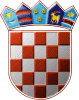 REPUBLIKA HRVATSKAKRAPINSKO – ZAGORSKA ŽUPANIJAGRAD ZLATARGRADONAČELNIKKLASA: 240-06/23-01/07URBROJ: 2140-07-02-23-7Zlatar, 22.11.2023.GRAD ZLATARGRADSKO VIJEĆEPREDMET: Analiza stanja sustava civilne zaštite za 2023. godinu i Plan razvoja sustava civilne zaštite za 2024. godinu- donošenje planskih dokumenataSukladno članku 17. Zakona o sustavu civilne zaštite („Narodne novine“, broj 82/15, 118/18, 31/20, 20/21, 114/22) predstavničko tijelo, na prijedlog izvršnog tijela jedinice lokalne i područne (regionalne) samouprave, u postupku donošenja proračuna razmatra i usvaja godišnju analizu stanja i godišnji plan razvoja sustava civilne zaštite s financijskim učincima za trogodišnje razdoblje.Ovlašteni izrađivač Ustanova za obrazovanje odraslih za poslove zaštite osoba i imovine „DEFENSOR“ iz Varaždina, Zagrebačka 71, izradio je na temelju sadašnjeg stanja sustava civilne zaštite na području Grada Zlatara akte koji se trebaju donijeti od strane Gradskog vijeća Grada Zlatara.Sukladno članku 54. Pravilnika o nositeljima, sadržaju i postupcima izrade planskih dokumenata u civilnoj zaštiti te načinu informiranja javnosti u postupku njihovog donošenja („Narodne novine“ broj 49/17) provedeno je javno savjetovanje čija se Izvješća dostavljaju u prilogu.Temeljem članka 28. Poslovnika Gradskog vijeća Grada Zlatara („Službeni glasnik Krapinsko-zagorske županije“ broj 27/13, 17A/21, 54A/21) dostavlja se na raspravu i usvajanje:Analiza stanja sustava civilne zaštite na području Grada Zlatara  za 2023. godinu    Plan razvoja sustava civilne zaštite na području Grada Zlatara za 2024. godinu Slijedom iznijetog, predlaže se Gradskom vijeću donošenje akta u prilogu. GRADONAČELNICAJasenka Auguštan – Pentek, bacc.oec.